Nomor :  09/488/Peng-Und/I/20189Perihal :  Pengumuman dan Undangan  Diberitahukan kepada seluruh mahasiswa Program MM-UMB, bahwa sesuai jadwal di bawah ini akan dilaksanakan Seminar Hasil dan Seminar Proposal Tesis, maka  mahasiswa yang bersangkutan mengundang para mahasiswa untuk hadir sebagai peserta.Seminar HasilSeminar ProposalDemikian pengumuman dan undangan ini, untuk diperhatikan dan diindahkan sebagaimana mestinya. Terima kasih.	Dikeluarkan di	:  Jakarta	Padatanggal	:  Ketua Program Studi Magister ManajemenTtd	
Dr. Aty Herawati, M.Si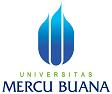 PENGUMUMAN JADWAL SEMINAR HASIL DAN SEMINAR PROPOSAL TESISPROGRAM STUDI MAGISTER MANAJEMENPROGRAM PASCASARJANAQNO.HARI, TGL.JAMN.I.M.N A M ADOSEN PEMBIMBINGDOSEN PENELAAHKON-SEN-TRASITEMPAT/ RUANG01kamis, 31 Januari 2019 Pkl 13.0055116110034Muhammad HusniP1: Dr Andam Dewi Syarif, MMP2. Dr. Pardomuan Sihombing, SE., MSM.MKUKampus B Menteng M.40202kamis, 31 Januari 2019 Pkl 14.0055116120005Fitria UtamiP1: Dr Andam Dewi Syarif, MMP2. Dr. Pardomuan Sihombing, SE., MSM.MKUKampus B Menteng M.402NO.HARI, TGL.JAMN.I.M.N A M ADOSEN PEMBIMBINGDOSEN PENELAAHKON-SEN-TRASITEMPAT/ RUANG01kamis, 31 Januari 2019 Pkl 15.0055117110171Julio YusufP1: Dr Andam Dewi Syarif, MMP2. Dr. Pardomuan Sihombing, SE., MSM.MKUKampus B Menteng M.40202kamis, 31 Januari 2019 Pkl 16.0055117110096Rimada Diamanta PutriP1: Dr. Pardomuan Sihombing, SE., MSM.P2. Dr Andam Dewi Syarif, MMMKUKampus B Menteng M.40203kamis, 31 Januari 2019 Pkl 17.0055117110204Muhammad TezarP1: Dr. Pardomuan Sihombing, SE., MSM.P2. Dr Andam Dewi Syarif, MMMKUKampus B Menteng M.402